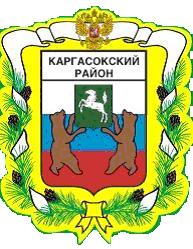 МУНИЦИПАЛЬНОЕ ОБРАЗОВАНИЕ «Каргасокский район»ТОМСКАЯ ОБЛАСТЬАДМИНИСТРАЦИЯ КАРГАСОКСКОГО РАЙОНАПОСТАНОВЛЕНИЕВ соответствии с пунктом 2 статьи 61 Гражданского кодекса Российской Федерации, частью 11 статьи 22 Федерального закона от 29.12.2012 года N 273-ФЗ «Об образовании в Российской Федерации», Федеральным законом от 06.10.2003 N 131-ФЗ "Об общих принципах организации местного самоуправления в Российской Федерации", постановлением Администрации Томской области от 05.11.2014г. N423a «Об утверждении порядка проведения оценки последствий принятия решения о реконструкции, модернизации, об изменении назначения или о ликвидации объекта социальной инфраструктуры для детей, являющегося государственной собственностью Томской области или муниципальной собственностью, о реорганизации или ликвидации государственных организаций Томской области, муниципальных организаций в Томской области, образующих социальную инфраструктуру для детей, областных государственных образовательных организаций, муниципальных образовательных организаций в Томской области, последствий заключения государственными организациями Томской области и муниципальными организациями в Томской области, образующими социальную инфраструктуру для детей, договоров аренды и безвозмездного пользования в отношении закрепленных за указанными организациями объектов собственности», руководствуясь Уставом муниципального образования «Каргасокский район», утвержденного решением Думы Каргасокского района от 17.04.2013г. № 195 «О принятии Устава муниципального образования «Каргасокский район», на основании положительного заключения Комиссии по оценке последствий принятия решения о ликвидации Муниципального казенного общеобразовательного учреждения Тевризская начальная общеобразовательная школаАдминистрация Каргасокского района постановляет:1.Ликвидировать Муниципальное казенное общеобразовательное учреждение Тевризская начальная общеобразовательная школа (далее – МКОУ Тевризская НОШ).2.Начальнику Управления образования, опеки и попечительства муниципального образования «Каргасокский район» (Л.А.Илгина) назначить членов ликвидационной комиссии (далее - Комиссия).3.Комиссии в срок до 30.12.2016 года осуществить все предусмотренные действующим законодательством Российской Федерации мероприятия, связанные с ликвидацией МКОУ Тевризская НОШ.4.Официально опубликовать настоящее постановление в установленном порядке.Глава Каргасокского района                                                                                                 А.П. АщеуловА.Ф.Шамраева2326606.05.2016с. Каргасок                                                № 126 О ликвидации Муниципального казенного общеобразовательного учреждения Тевризская начальная общеобразовательная школа